The City School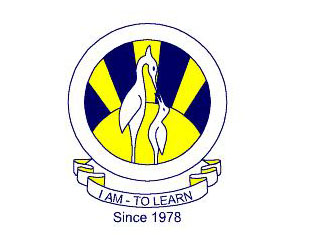 North Nazimabad Boys BranchGrade 9 & 10 Pakistan StudiesTeacher: Maira ArifDate: 28-01-2017Grade 9: Do pages 15-20 from the skills book of ‘’The History and Culture of Pakistan’’Class 10:http://papers.xtremepapers.com/CIE/Cambridge%20International%20O%20Level/Pakistan%20Studies%20(2059)/2059_s13_qp_1.pdfhttp://papers.xtremepapers.com/CIE/Cambridge%20International%20O%20Level/Pakistan%20Studies%20(2059)/2059_w13_qp_1.pdfDo solve these papers of 2013.